   sint-niklaasschool             dorpstraat 10	         2811 leest      015/27.78.96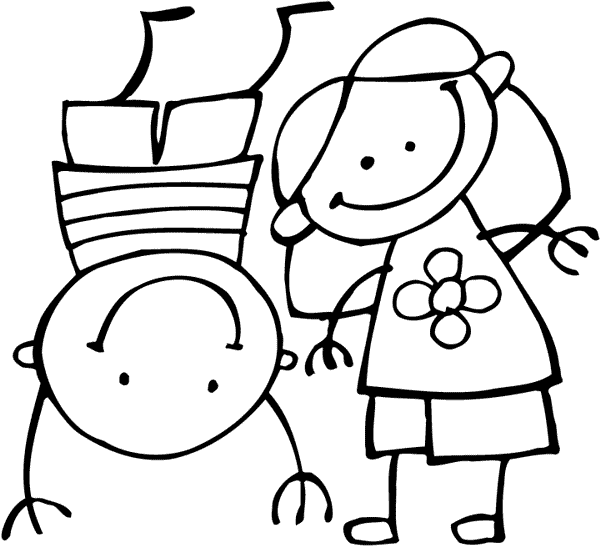 Onze school neemt deel aan een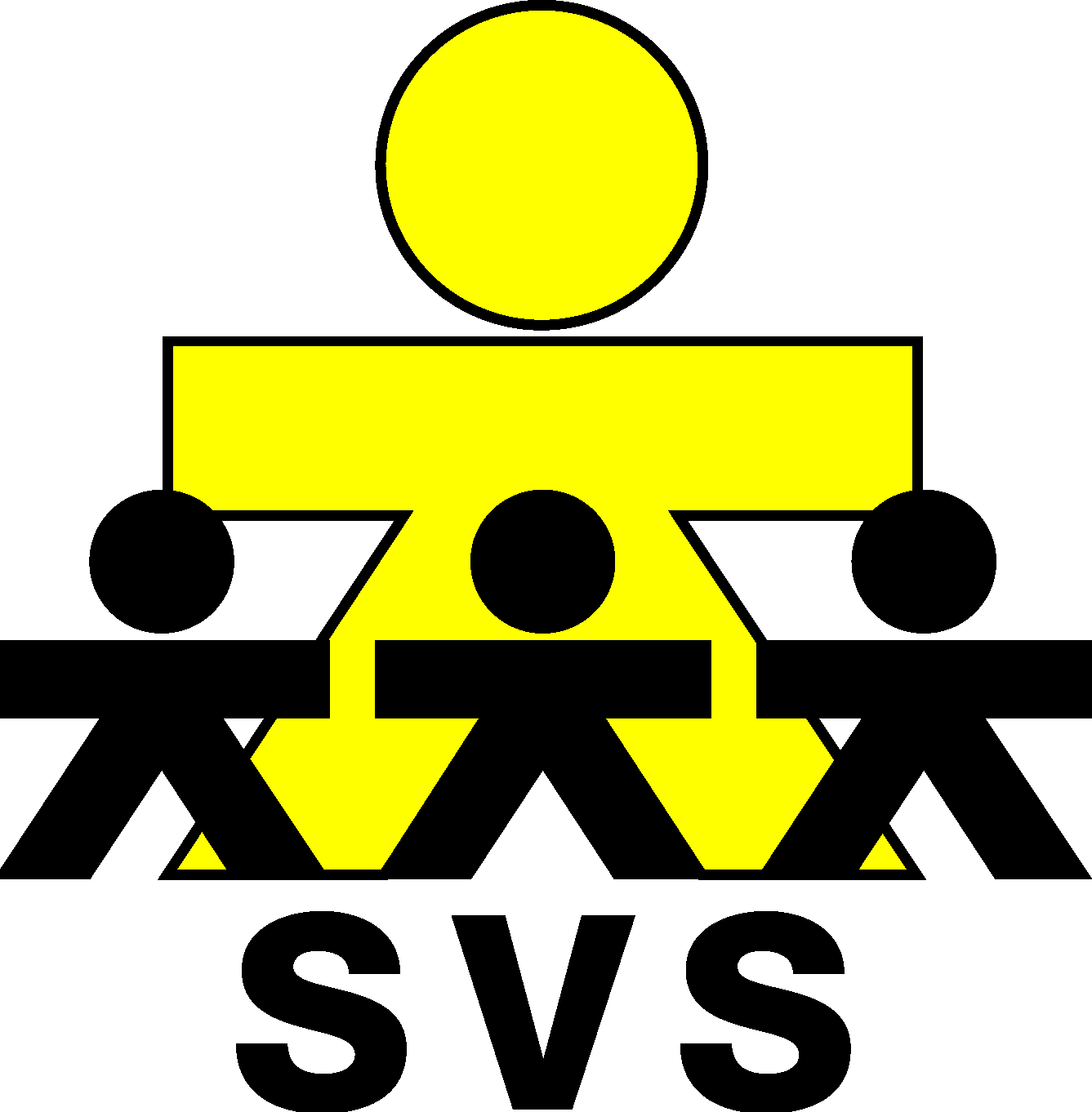 VOETBAL 4/4 -TORNOOIBeste ouders,Op woensdag 14 oktober kunnen onze leerlingen van het derde, vierde, vijfde en zesde leerjaar deelnemen aan het voetbaltornooi in De Nekker Mechelen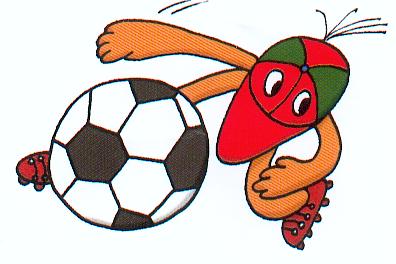 Op een Voetbal 4/4-tornooi spelen de leerlingen 4 wedstrijdjes voetbal tegen andere scholen. Voetbal 4/4 wordt op 1/6 van een voetbalterrein gespeeld, een ploeg bestaat uit 4 spelers of speelsters. Het is een recreatieve voetbalvariant die razend populair is bij de leerlingen. Info:www.schoolsport.be.Deze activiteit start om 13.30u en eindigt omstreeks 16.00u. We verzamelen aan de schoolpoort om 13 u of om 13 u 15 aan de hoofdingang van de Nekker.  Om 16 u worden de kinderen ten laatste afgehaald aan de hoofdingang van de Nekker.  Gelieve de leerkracht te verwittigen wanneer u met uw kind vertrekt. Er is geen nabewaking voorzien. De school heeft een voetbaluitrusting maar niet voor elke speler, gelieve dus je turnkledij mee te brengen.  Voetbalschoenen en scheenlappen zijn uiteraard toegelaten.Zin om mee te doen?  Indien uw zoon of dochter wil deelnemen, gelieve dan onderstaande strook in te vullen en mee te geven voor vrijdag 9 oktober.  Groetjes Meester Jelle…………………………………van klas…….. mag deelnemen aan het Voetbal 4/4-tornooi op14 oktober in de Nekker Mechelen.